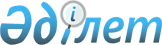 О создании Государственной комиссии по приемке в эксплуатацию моста через реку Иртыш в городе СемипалатинскеПостановление Правительства Республики Казахстан от 5 августа 2002 года N 870

     В целях приемки в эксплуатацию моста через реку Иртыш в городе Семипалатинске Правительство Республики Казахстан постановляет: 

     1. Создать Государственную комиссию в следующем составе: 

 

    Мусайбеков             - вице-министр транспорта и 

  Сакен Жунусбекович       коммуникаций Республики Казахстан, 

                           председатель   Байнаков               - заместитель директора Департамента 

  Рахмет Газизович         государственного долга и 

                           кредитования Министерства финансов 

                           Республики Казахстан   Караманов Аскар        - заместитель председателя 

  Узакбаевич               Комитета по делам строительства 

                           Министерства индустрии и торговли 

                           Республики Казахстан, заместитель 

                           председателя 

 

        Омаров                 - аким города Семипалатинска 

  Нурлан Сраилевич         Восточно-Казахстанской области, 

                           заместитель председателя    

 

 

                        Турлыханов             - начальник Восточно- 

  Кайрат Болатович         Казахстанского 

                           территориального управления 

                           охраны окружающей среды 

 

    Нугербеков             - директор Департамента финансового 

  Серик Нугербекович       регулирования Министерства транспорта 

                           и коммуникаций Республики Казахстан 

 

  Бисенов                - первый заместитель председателя 

  Жалгасбай Абуович        Комитета автомобильных дорог 

                           Министерства транспорта и 

                           коммуникаций Республики Казахстан 

 

  Соловьев               - председатель Восточно-Казахстанского 

  Владимир Васильевич      областного комитета по управлению 

                           земельными ресурсами 

 

 

              Нуркенов               - начальник управления Восточно- 

  Аманбай Мухамедияроич    Казахстанского областного 

                           архитектурно-строительного контроля и 

                           лицензирования 

 

       Якупов                 - начальник управления Восточно- 

  Валерий Саримович        Казахстанского областного 

                           государственного санитарно- 

                           эпидемиологического надзора 

 

       Темный                 - начальник Восточно-Казахстанского 

  Григорий Владимирович    областного управления по 

                           чрезвычайным ситуациям, полковник   

 

    Альмухамбетов          - начальник отдела защиты 

  Орал Жексембаевич        имущественных прав государства 

                           управления защиты имущественных 

                           прав государства, договоров и 

                           претензионно-исковой работы 

                           Министерства юстиции Республики 

                           Казахстан 

 

  Утегулов               - директор Департамента 

  Маулен Амангельдиевич    планирования, государственного 

                           заимствования и кредитования 

                           Министерства экономики и 

                           бюджетного планирования 

                           Республики Казахстан 

           Беккер                 - заместитель начальника главного 

  Владимир Робертович      управления государственной 

                           противопожарной службы по 

                           Восточно-Казахстанской области 

 

        Чакенов                - начальник управления дорожной 

  Мейрамбек Садвакасович   полиции Восточно-Казахстанской 

                           области   Уранхаев               - начальник управления Восточно- 

  Нурлан Тельманович       Казахстанского управления 

                           энергетики, жилищно-коммунального 

                           хозяйства и транспорта     <*>      Сноска. В пункт 1 внесены изменения - постановлением Правительства РК от 12 декабря 2002 г. N 1306  ; от 9 сентября 2003 года N 913  ; от 24 апреля 2004 г. N 462 ; от 2 июля 2004 года N 731 .       2. Государственной комиссии по завершению строительства представить на утверждение в Правительство Республики Казахстан акт о приемке в эксплуатацию моста через реку Иртыш в городе Семипалатинске. <*> 

      Сноска. Пункт 2 - в редакции постановления Правительства РК от 12 декабря 2002 г. N 1306  .          Премьер-Министр 

      Республики Казахстан 
					© 2012. РГП на ПХВ «Институт законодательства и правовой информации Республики Казахстан» Министерства юстиции Республики Казахстан
				